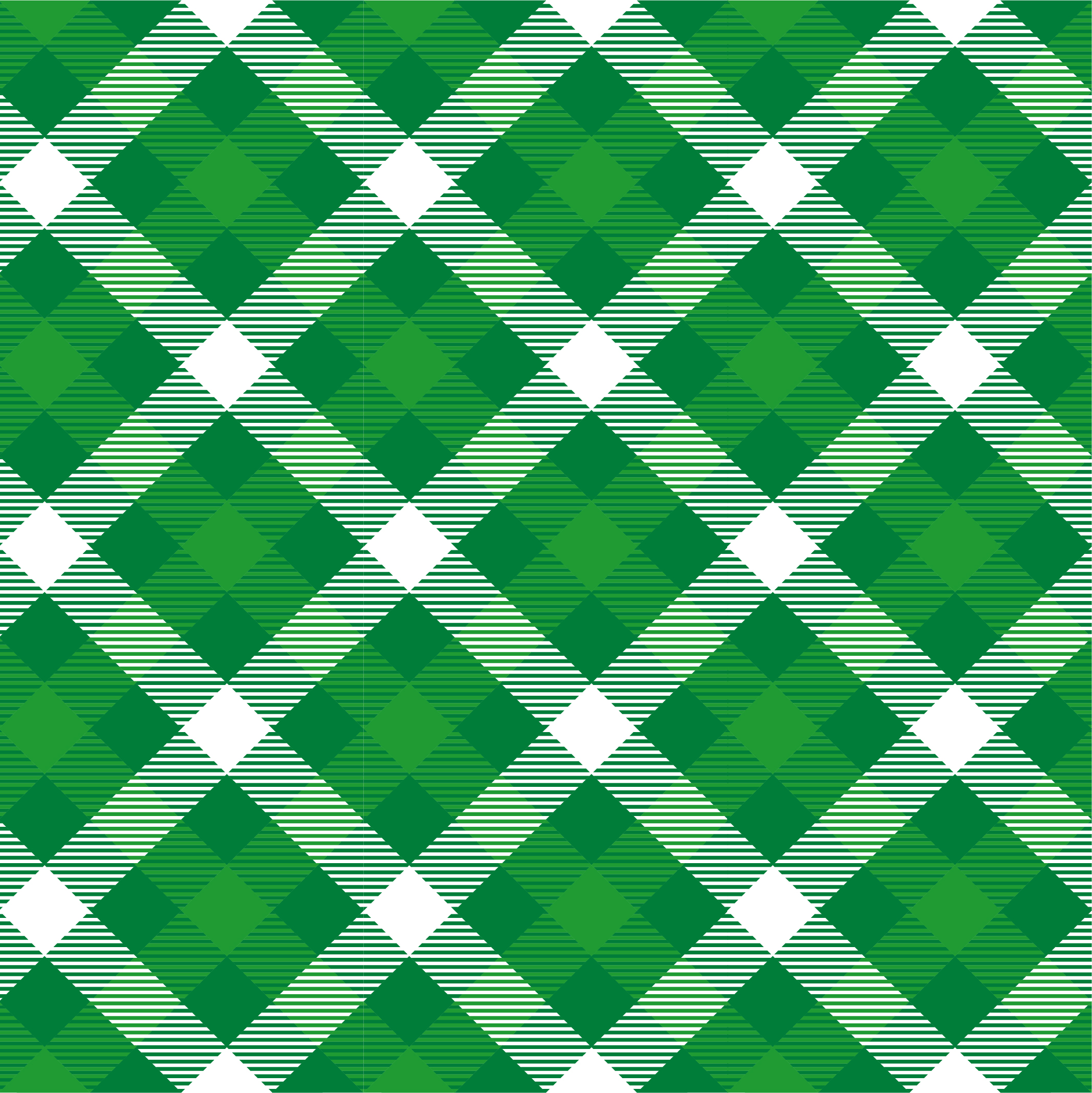 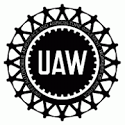 *OFFICIAL NOTICE*UAW LOCAL 51MARCHMEMBERSHIP MEETINGWILL BE HELD ONSUNDAY MARCH 10TH, 2024@11:00 AMAT UAW LOCAL 5111000 E. JEFFERSONDETROIT, MICHIGAN 48214AGENDAREGULAR ORDER OF BUSINESSIN SOLIDARITYVaquita TaylorRECORDING SECRETARY